ул. Кирова, д. 13, г. Якутск, 677000, тел.: (4112) 34-19-33, факс: (4112) 42-27-39http://www. minjkh.sakha.gov.ru, e-mail: mingkx@sakha.gov.ruот ______________ 20____ г. № ________на                                          от_______________Сводный отчет
о результатах проведения оценки регулирующего воздействия проекта нормативного правового акта1. Общая информация1.1. Орган-разработчик: Министерство жилищно-коммунального хозяйства и энергетики Республики Саха (Якутия).1.2. Вид и наименование проекта нормативного правового акта:Проект постановления Правительства Республики Саха (Якутия) 
«Об утверждении Порядка отбора получателей субсидий на возмещение недополученных доходов в связи с установлением льготных тарифов на коммунальные услуги (ресурсы)»1.3. Краткое описание проблемы, на решение которой направлено предлагаемое правовое регулирование:Порядок предоставлении субсидий на возмещение недополученных доходов или финансового обеспечения затрат в связи с установлением льготных тарифов на коммунальные услуги, включающий в себя порядок проведения отбора получателей субсидий на возмещение недополученных доходов в связи с установлением льготных тарифов на коммунальные услуги (ресурсы), утвержден приказом Министерства жилищно-коммунального хозяйства и энергетики Республики Саха (Якутия) от 27.09.2017 № 450-п.Порядок был разработан в соответствии с Общими требованиями к нормативным правовым актам, муниципальным правовым актам, регулирующим предоставление субсидий, в том числе грантов в форме субсидий, юридическим лицам, индивидуальным предпринимателям, а также физическим лицам - производителям товаров, работ, услуг, утвержденным постановлением Правительства Российской Федерации от 18.09.2020 № 1492.С 01.01.2024 г. вступили в силу Общие требования к нормативным правовым актам, муниципальным правовым актам, регулирующим предоставление из бюджетов субъектов Российской Федерации, местных бюджетов субсидий, в том числе грантов в форме субсидий, юридическим лицам, индивидуальным предпринимателям, а также физическим лицам - производителям товаров, работ, услуг и проведение отборов получателей указанных субсидий, в том числе грантов в форме субсидий, утвержденные постановлением Правительства Российской Федерации от 25.10.2023 № 1782 (далее – Общие требования).В соответствии со статьи 78.5 Бюджетного кодекса Российской Федерации порядок проведения отбора получателей субсидий подлежит утверждению высшим исполнительным органом субъекта Российской Федерации – Правительством Республики Саха (Якутия).1.4. Краткое описание целей предлагаемого правового регулирования:Целью настоящего Проекта является приведения в соответствие с Общими требованиями с учетом положений статьи 78.5 Бюджетного кодекса Российской Федерации, и как следствие легитимный отбор и предоставление субсидий организациям коммунального комплекса в связи с государственным регулированием тарифов.1.5. Краткое описание содержания предлагаемого правового регулирования:Утверждение нормативного правового акта, регулирующего порядок отбора получателей субсидий на возмещение недополученных доходов в связи с установлением льготных тарифов на коммунальные услуги (ресурсы) в форме постановления.1.6. Контактная информация исполнителя в органе-разработчике:Ф.И.О.: Сивцев Георгий ЛюбомировичДолжность: Начальник правового отдела государственного казенного учреждения Республики Саха (Якутия) «Агентство субсидий»__________________________________________________________________Телефон (4112) 509-539, Адрес электронной почты: as420350@mail.ruФ.И.О.: Кириллин Петр ИльичДолжность: Главный специалист правового отдела государственного казенного учреждения Республики Саха (Якутия) «Агентство субсидий»__________________________________________________________________Телефон (4112) 509-539, Адрес электронной почты: as420350@mail.ru1.7. Степень регулирующего воздействия проекта нормативного правового акта:Средняя.1.8. Обоснование отнесения проекта нормативного правового акта к определенной степени регулирующего воздействия:Проект не содержит положений, установленных абзацем 2 пункта 1.12 Положения о порядке проведения оценки регулирующего воздействия проектов нормативных правовых актов Республики Саха (Якутия), подготовленных органами исполнительной власти Республики Саха (Якутия), утвержденного Указом Главы Республики Саха (Якутия) от 19.06.2023 г. № 2911.Кроме того, нормативный правовой акт, регулирующий предоставление субсидий, в том числе порядок отбора, на возмещение недополученных доходов или финансового обеспечения затрат в связи с установлением льготных тарифов на коммунальные услуги на текущую дату имеется в виде приказа Министерство жилищно-коммунального хозяйства и энергетики Республики Саха (Якутия).Таким образом, проект нормативного правового акта относиться к средней степени регулирующего воздействия.1.9. Наличие или отсутствие в проекте нормативного правового акта обязательных требований:В соответствии с Общими требованиями в проекте установлены следующие обязательные требования:1)	получатель субсидии (участник отбора) не является иностранным юридическим лицом, в том числе местом регистрации которого является государство или территория, включенные в утвержденный Министерством финансов Российской Федерации перечень государств и территорий, используемых для промежуточного (офшорного) владения активами в Российской Федерации (далее - офшорные компании), а также российским юридическим лицом, в уставном (складочном) капитале которого доля прямого или косвенного (через третьих лиц) участия офшорных компаний в совокупности превышает 25 процентов (если иное не предусмотрено законодательством Российской Федерации). При расчете доли участия офшорных компаний в капитале российских юридических лиц не учитывается прямое и (или) косвенное участие офшорных компаний в капитале публичных акционерных обществ (в том числе со статусом международной компании), акции которых обращаются на организованных торгах в Российской Федерации, а также косвенное участие офшорных компаний в капитале других российских юридических лиц, реализованное через участие в капитале указанных публичных акционерных обществ;2)	получатель субсидии (участник отбора) не находится в перечне организаций и физических лиц, в отношении которых имеются сведения об их причастности к экстремистской деятельности или терроризму.3)	получатель субсидии (участник отбора) не находится в составляемых в рамках реализации полномочий, предусмотренных главой VII Устава ООН, Советом Безопасности ООН или органами, специально созданными решениями Совета Безопасности ООН, перечнях организаций и физических лиц, связанных с террористическими организациями и террористами или с распространением оружия массового уничтожения;4)	получатель субсидии (участник отбора) не получает средства из бюджета субъекта Российской Федерации (местного бюджета), из которого планируется предоставление субсидии в соответствии с правовым актом, на основании иных нормативных правовых актов субъекта Российской Федерации, муниципальных правовых актов на цели, установленные правовым актом;5)	получатель субсидии (участник отбора) не является иностранным агентом в соответствии с Федеральным законом «О контроле за деятельностью лиц, находящихся под иностранным влиянием».Кроме того, необходимым условием предоставления субсидии является наличие постановления регулирующего органа об установлении участнику отбора тарифов в соответствии с экономически обоснованными затратами ресурсоснабжающей организации.2. Описание проблемы, на решение которой направлено предлагаемое правовое регулирование2.1. Формулировка проблемы:Как указывалось ранее, Порядок предоставлении субсидий на возмещение недополученных доходов или финансового обеспечения затрат в связи с установлением льготных тарифов на коммунальные услуги, включающий в себя порядок проведения отбора получателей субсидий на возмещение недополученных доходов в связи с установлением льготных тарифов на коммунальные услуги (ресурсы), утвержден приказом Министерства жилищно-коммунального хозяйства и энергетики Республики Саха (Якутия) от 27.09.2017 № 450-п.С вступлением силу статьи 78.5 Бюджетного кодекса Российской Федерации, Общих требований появилась необходимость утверждения Порядка предоставления субсидий, содержащий в себе положение об отборе получателей субсидий, в виде нормативного правового акта Правительства Республики Саха (Якутия) (постановления).В связи с тем, что в сам Порядок в течение регулируемого года вносятся множество изменений, а также имеется действующее постановление Правительства Республики Саха (Якутия) от 29.02.2016 № 58 
«Об определении исполнительных органов государственной власти Республики Саха (Якутия) уполномоченными на принятие актов, утверждающих порядки предоставления субсидий по статье 78 Бюджетного кодекса Российской Федерации», которым Министерство жилищно-коммунального хозяйства и энергетики Республики Саха (Якутия) наделено полномочиями по утверждению порядков предоставления субсидии, решено отдельным правовым актом Правительства Республики Саха (Якутия) утвердить порядок отбора получателей субсидий на возмещение недополученных доходов в связи с установлением льготных тарифов на коммунальные услуги (ресурсы) и отдельно призом Министерства жилищно-коммунального хозяйства и энергетики Республики Саха (Якутия) утвердить порядок предоставления субсидий организациям, которые прошли соответствующий отбор.Таким образом, в случае утверждения Порядка отбора получателей субсидий на возмещение недополученных доходов в связи с установлением льготных тарифов на коммунальные услуги (ресурсы) – нормативным правовым актом Правительства Республики Саха (Якутия), Порядка предоставления субсидий – приказом Министерства жилищно-коммунального хозяйства и энергетики Республики Саха (Якутия), будут соблюдены требования статьи 78.5 Бюджетного кодекса Российской Федерации и Общих требований.2.2. Информация о возникновении, выявлении проблемы и мерах, принятых ранее для ее решения, достигнутых результатах и затраченных ресурсах:Статьей 5 Закона Республики Саха (Якутия) от 5 декабря 2013 г. 1235-З № 25-V «О льготных тарифах на сжиженный газ, электрическую и тепловую энергию (мощность), водоснабжение и водоотведение» установлено, что возмещение недополученных доходов и (или) финансовое обеспечение (возмещение) затрат исполнителям коммунальных услуг, ресурсоснабжающим организациям в виде компенсации выпадающих доходов, возникших в связи с установлением льготных тарифов, осуществляется за счет средств государственного бюджета Республики Саха (Якутия) в порядке, установленном исполнительным органом государственной власти Республики Саха (Якутия), уполномоченным в сфере реализации государственной политики в области жилищно-коммунального хозяйства. При этом, Общие требования содержать как условие предоставления субсидий отбор получателей субсидий, а положения статьи 78.5 Бюджетного кодекса Российской Федерации предписывают утверждение порядка проведения отбора нормативным правовым актом высшего исполнительного органа субъекта Российской Федерации.Проектом предлагается утвердить Порядок отбора получателей субсидий на возмещение недополученных доходов в связи с установлением льготных тарифов на коммунальные услуги (ресурсы) нормативным правовым актом Правительства Республики Саха (Якутия).2.3. Социальные группы, заинтересованные в устранении проблемы, их количественная оценка:Юридические лица (за исключением государственных (муниципальных) учреждений) или индивидуальные предприниматели, поставляющие коммунальные ресурсы (услуги), предоставляемые льготной категории потребителей через исполнителей коммунальных услуг либо непосредственно..2.4. Характеристика негативных эффектов, возникающих в связи с наличием проблемы, их количественная оценка:Возникновение необоснованных убытков у огранизаций коммунального комплекса.2.5. Причины возникновения проблемы и факторы, поддерживающие ее существование:Государственное регулирование тарифов.Утверждение новых Общих требований, которым должны соответствовать нормативное правовые акты, регулирующие предоставление субсидий.2.6. Причины невозможности решения проблемы участниками соответствующих отношений самостоятельно, без вмешательства государства:Государственное регулирование тарифов.2.7. Опыт решения аналогичных проблем в других субъектах Российской Федерации, иностранных государствах: принятие нормативно-правовых актов.- постановление Правительства Магаданской области от 16 мая 2019 г. N 339-пп «Об утверждении Порядка предоставления из областного бюджета субсидий на финансовое обеспечение затрат и на возмещение недополученных доходов в связи с оказанием услуг теплоснабжения, централизованного электроснабжения, электроснабжения от дизельных электростанций, водоснабжения и водоотведения, в области обращения с твердыми коммунальными отходами и поставкой топлива населению и юридическим лицам, осуществляющим управление многоквартирными домами, при заключении договоров электроснабжения для целей оказания услуг населению, гражданам Российской Федерации, призванных на военную службу по мобилизации в вооруженные силы Российской Федерации или заключивших контракт в соответствии с пунктом 7 статьи 38 Федерального закона от 28 марта 1998 г. N 53-ФЗ «О воинской обязанности и военной службе» либо контракт о добровольном содействии в выполнении задач, возложенных на вооруженные силы Российской Федерации, членам их семей по тарифам, установленным уполномоченным органом исполнительной власти Магаданской области»;- Постановление Правительства Республики Северная Осетия-Алания от 12 апреля 2023 г. N 147 «О мерах по возмещению ресурсоснабжающим организациям недополученных доходов, образованных вследствие установления населению и приравненным к нему категориям потребителей льготных тарифов на коммунальные услуги на уровне ниже экономически обоснованных».2.8. Источники данных:Справочно-правовая система «Гарант».Портал официального опубликования правовых актов (http://pravo.gov.ru/).2.9. Иная информация о проблеме:Отсутствует3. Определение целей предлагаемого правового регулирования и индикаторов для оценки их достижения3.4. Действующие нормативные правовые акты, поручения, другие решения, из которых вытекает необходимость разработки предлагаемого правового регулирования в данной области, которые определяют необходимость постановки указанных целей:Статья 78, 78.5 Бюджетного кодекса Российской Федерации;Постановление Правительства РФ от 25.10. 2023 г. № 1782 
«Об утверждении общих требований к нормативным правовым актам, муниципальным правовым актам, регулирующим предоставление из бюджетов субъектов Российской Федерации, местных бюджетов субсидий, в том числе грантов в форме субсидий, юридическим лицам, индивидуальным предпринимателям, а также физическим лицам - производителям товаров, работ, услуг и проведение отборов получателей указанных субсидий, в том числе грантов в форме субсидий»;статья 5 Закона Республики Саха (Якутия) от 5 декабря 2013 года 1235-З № 25-V «О льготных тарифах на сжиженный газ, электрическую и тепловую энергию (мощность), водоснабжение и водоотведение»;Поручение Председателя Правительства Республики Саха (Якутия) 
от 07.03.2024 № Пп-13-П1.3.9 Методы расчета индикаторов достижения целей предлагаемого правового регулирования, источники информации для расчетов:В последующем предоставление отчета об использовании предоставленных субсидий, предоставляемый получателями субсидий, в том числе во исполнение условий Соглашения о предоставлении субсидий.3.10. Проведение мониторинга и иные способы (методы) оценки достижения целей предлагаемого правового регулирования:Оценка эффективности производится математическим исчислением исходя из объемов в процессе предоставления субсидий.3.11. Оценка затрат на проведение мониторинга достижения целей предлагаемого правового регулирования:Отсутствует3.12. Источники информации для расчета индикаторов:Отчет об использовании предоставленных субсидий, предоставляемый получателями субсидий.4. Качественная характеристика и оценка численности потенциальных адресатов предлагаемого правового регулирования (их групп)5. Изменение функций (полномочий, обязанностей, прав) органов государственной власти Республики Саха (Якутия) (органов местного самоуправления), а также порядка их реализации в связи с введением предлагаемого правового регулирования6. Оценка дополнительных расходов (доходов) государственного бюджета Республики Саха (Якутия) (местных бюджетов), связанных с введением предлагаемого правового регулирования6.4. Другие сведения о дополнительных расходах (доходах) государственного бюджета Республики Саха (Якутия) (местных бюджетов), возникающих в связи с введением предлагаемого правового регулирования:Не потребуется6.5. Источники данных:Ведомственная информация уполномоченного органа7. Изменение обязанностей (ограничений) потенциальных адресатов предлагаемого правового регулирования и связанные с ними дополнительные расходы (доходы)7.5. Издержки и выгоды адресатов предлагаемого правового регулирования, не поддающиеся количественной оценке:Ответствуют7.6. Источники данных:Отсутствуют8. Оценка рисков неблагоприятных последствий применения предлагаемого правового регулирования8.5. Источники данных:Отсутствуют9. Сравнение возможных вариантов решения проблемы9.8. Обоснование выбора предпочтительного варианта решения выявленной проблемы:Первый вариант предпочтительнее в целях снижения убыточности организаций коммунального комплекса, у которых возникают недополученные доходы в связи с государственным регулированием тарифов.9.9. Детальное описание предлагаемого варианта решения проблемы:Предлагается утвердить Порядок отбора получателей субсидий на возмещение недополученных доходов в связи с установлением льготных тарифов на коммунальные услуги (ресурсы) нормативным правовым актом Правительства Республики Саха (Якутия), и пользуясь результатами отбора, на основании Порядка предоставления субсидий, утвержденного приказом Министерства жилищно-коммунального хозяйства и энергетики Республики Саха (Якутия), предоставлять организациям коммунального комплекса субсидии на возмещение недополученных доходов в связи с установлением льготных тарифов на коммунальные услуги (ресурсы).10. Оценка необходимости установления переходного периода и (или) отсрочки вступления в силу нормативного правового акта либо необходимость распространения предлагаемого правового регулирования на ранее возникшие отношения:10.1. Предполагаемая дата вступления в силу нормативного правового акта:25.04.2024 г.10.2. Необходимость установления переходного периода и (или) отсрочки введения предлагаемого правового регулирования: нет.а) срок переходного периода: нет;б) отсрочка введения предлагаемого правового регулирования: нет.10.3. Необходимость распространения предлагаемого правового регулирования на ранее возникшие отношения: нет10.3.1. Период распространения на ранее возникшие отношения: отсутствует.10.4. Обоснование необходимости установления переходного периода и (или) отсрочки вступления в силу нормативного правового акта либо необходимость распространения предлагаемого правового регулирования на ранее возникшие отношения:Отсутствует.11. Информация о сроках проведения публичных консультаций по проекту нормативного правового акта и сводному отчету:11.1. Срок, в течение которого принимались предложения в связи с публичными консультациями по проекту нормативного правового акта и сводному отчету об оценке регулирующего воздействия:начало: _____________окончание: _____________11.2. Сведения о количестве замечаний и предложений, полученных в ходе публичных консультаций по проекту нормативного правового акта:Всего замечаний и предложений:полностью: ____, учтено частично: ____11.3. Полный электронный адрес размещения сводки предложений, поступивших по итогам проведения публичных консультаций по проекту нормативного правового акта:Министерствожилищно-коммунальногохозяйства и энергетикиРеспублики Саха (Якутия)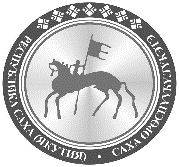 Саха Өрөспүүбүлүкэтинолорор дьиэҕэ, коммунальнайхаhаайыстыбаҕа уонна энергетикэҕэ министиэристибэтэ3.1. Цели предлагаемого правового регулирования3.2. Сроки достижения целей предлагаемого правового регулирования3.3. Периодичность мониторинга достижения целей предлагаемого правового регулированияОбеспечение соответствия республиканского законодательства федеральномуСо дня вступления нормативного правового акта в законную силуПостоянно3.5. Цели предлагаемого правового регулирования3.6. Индикаторы достижения целей предлагаемого правового регулирования3.7. Единица измерения индикаторов3.8. Целевые значения индикаторов по годамОбеспечение своевременного и обоснованного предоставления субсидийСвоевременность проведение отбора получателей субсидий в целях предоставления субсидийЕд04.1. Группы потенциальных адресатов предлагаемого правового регулирования (краткое описание их качественных характеристик)4.2. Количество участников группы4.3. Источники данныхОрганизации коммунального комплекса, у которых возникают недополученные доходы в связи с государственным регулированием тарифов160Ведомственная информация уполномоченного органа5.1. Наименование функции (полномочия, обязанности или права)5.2. Характер функции (новая / изменяемая / отменяемая)5.3. Предполагаемый порядок реализации5.4. Оценка изменения трудовых затрат (чел./час в год), изменения численности сотрудников (чел.)5.5. Оценка изменения потребностей в других ресурсахНе изменяетсяНе изменяетсяНе изменяетсяНе изменяетсяНе изменяется6.1. Наименование функции (полномочия, обязанности или права) (в соответствии с подпунктом 5.1)6.2. Виды расходов (возможных поступлений) государственного бюджета Республики Саха (Якутия) (местных бюджетов)6.3. Количественная оценка расходов и возможных поступлений, млн. рублей---7.1. Группы потенциальных адресатов предлагаемого правового регулирования (в соответствии с пп. 4.1 сводного отчета)7.2. Новые обязанности и ограничения, изменения существующих обязанностей и ограничений, вводимые предлагаемым правовым регулированием (с указанием соответствующих положений проекта нормативного правового акта)7.3. Описание расходов и возможных доходов, связанных с введением предлагаемого правового регулирования7.4. Количественная оценка, млн. рублей----8.1. Виды рисков8.2. Оценка вероятности наступления неблагоприятных последствий8.3. Методы контроля рисков8.4. Степень контроля рисков (полный/частичный/отсутствует)----Вариант 1Вариант 29.1. Содержание варианта решения проблемыПринятие настоящего проектаНе принимать настоящий нормативный правовой акт9.2. Качественная характеристика и оценка динамики численности потенциальных адресатов предлагаемого правового регулирования в среднесрочном периоде (1 - 3 года)Проведение процедуры отбора, предусмотренной Общими требованиями в целях предоставления субсидийПротиворечие нормативного правового акта Республики Саха (Якутия) федеральному.Увеличение убытков как организаций, так и расходов государственного бюджета Республики Саха (Якутия)9.3. Оценка дополнительных расходов (доходов) потенциальных адресатов регулирования, связанных с введением предлагаемого правового регулированияНетНет9.4. Оценка расходов (доходов) государственного бюджета Республики Саха (Якутия), связанных с введением предлагаемого правового регулированияНетНет9.5. Оценка возможности достижения заявленных целей регулирования (раздел 3 сводного отчета) посредством применения рассматриваемых вариантов предлагаемого правового регулированияЭффективноНе эффективно9.6. Оценка рисков неблагоприятных последствийОбоснованное предоставление субсидий после прохождения отбораСуществует риск необоснованного предоставления субсидий (недополученных доходов)9.7. Необходимые для достижения заявленных целей регулирования организационно-технические, методологические, информационные и иные мероприятия, общий объем затратНетНетДолжность      ФИО